CÉDULA DE CONTROL DE EXPERIENCIA RECEPCIONAL – ER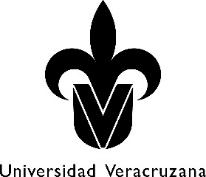 FACULTAD DE ADMINISTRACIÓNCÉDULA DE CONTROL DE EXPERIENCIA RECEPCIONAL – ERFACULTAD DE ADMINISTRACIÓNCÉDULA DE CONTROL DE EXPERIENCIA RECEPCIONAL – ERFACULTAD DE ADMINISTRACIÓNCÉDULA DE CONTROL DE EXPERIENCIA RECEPCIONAL – ERFACULTAD DE ADMINISTRACIÓNMATRICULAALUMNOALUMNOP.E.P.E.NOMBRE DEL PROYECTONOMBRE DEL PROYECTONOMBRE DEL ASESORNOMBRE DEL ASESORNo. DE CÉDULANo. DE CÉDULAALUMNOALUMNOALUMNOALUMNOALUMNOALUMNOASESORASESORASESORASESORActividades realizadasActividades realizadasActividades realizadasProductos generadosProductos generadosFirma y fechaObservacionesObservacionesFirma y fechaFirma y fechaPrimera entrega: 20%Primera entrega: 20%Primera entrega: 20%Calificación: Calificación: MATRICULAALUMNOALUMNOP.E.P.E.NOMBRE DEL PROYECTONOMBRE DEL PROYECTONOMBRE DEL ASESORNOMBRE DEL ASESORNo. DE CÉDULANo. DE CÉDULAALUMNOALUMNOALUMNOALUMNOALUMNOALUMNOASESORASESORASESORASESORActividades realizadasActividades realizadasActividades realizadasProductos generadosProductos generadosFirma y fechaObservacionesObservacionesFirma y fechaFirma y fechaSegunda entrega 20%Segunda entrega 20%Segunda entrega 20%Calificación:Calificación:MATRICULAALUMNOALUMNOP.E.P.E.NOMBRE DEL PROYECTONOMBRE DEL PROYECTONOMBRE DEL ASESORNOMBRE DEL ASESORNo. DE CÉDULANo. DE CÉDULAALUMNOALUMNOALUMNOALUMNOALUMNOALUMNOASESORASESORASESORASESORActividades realizadasActividades realizadasActividades realizadasProductos generadosProductos generadosFirma y fechaObservacionesObservacionesFirma y fechaFirma y fechaTercera entrega: 20%Tercera entrega: 20%Tercera entrega: 20%Calificación:Calificación:MATRICULAALUMNOALUMNOP.E.P.E.NOMBRE DEL PROYECTONOMBRE DEL PROYECTONOMBRE DEL ASESORNOMBRE DEL ASESORNo. DE CÉDULANo. DE CÉDULAALUMNOALUMNOALUMNOALUMNOALUMNOALUMNOASESORASESORASESORASESORActividades realizadasActividades realizadasActividades realizadasProductos generadosProductos generadosFirma y fechaObservacionesObservacionesFirma y fechaFirma y fechaCuarta entrega: 20%Cuarta entrega: 20%Cuarta entrega: 20%Calificación: Calificación: 